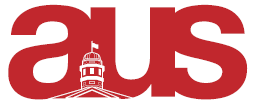 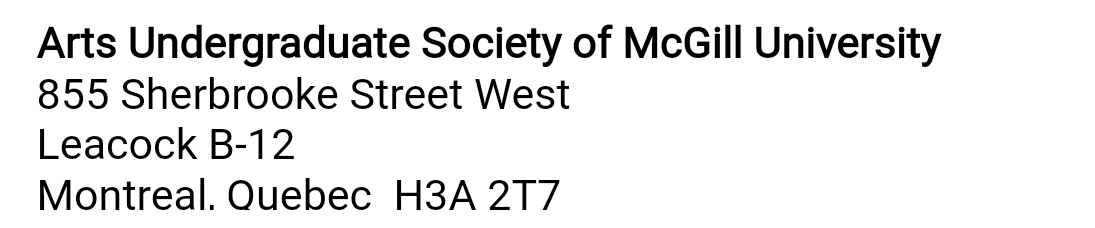 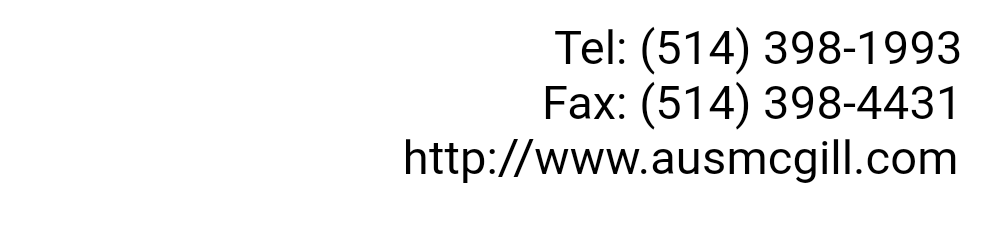 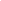 Report of The Religious Studies Undergraduate Society (RSUS)[Semester outlook] We have had several meetings and have set out a generalplan for the semester:Samosa sales;Collaborating with the Cannons undergraduate journal on religious studiesHolding one speaker event [Wine and Cheese]Event held for students and faculty in the Birks lobby from 3-5pm on Friday September 21st[Departmental Sweatshirts]Shirts picked up from bookstoreSale of shirts will begin soon[Facebook Groups] Facebook groups created for all undergraduate RELG classesRespectfully Submitted,Joshua WerberVP External, RSUS